NOTA: De no haber alternativas de albergues para el pueblo de residencia del ciudadano pueden sugerir que se comuniquen al Municipio y/o Manejo de Emergencia Municipal para información.Directorio de Agencias de PRDirectorio de Municipios de PRDirectorio de Agencias Federales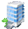 MunicipioInstituciónDescripción de servicios y/o RequisitosInformación ContactoCarolinaCentro de Control de Animales de CarolinaSe divide entre Centro de Control (que ofrece servicio a Carolina) y el Hotel Gigante de Mascotas (ofrece servicios a nivel isla). El centro tiene servicios de vacunas, instalaciones de microfichas, esterilizaciones y recogido de animales en Carolina (realengos). El Hotel  Gigante de Mascotas ofrece vacunas, hospedería, “grooming”, tratamientos de pulgas y garrapatasTel. 787-757-2626 Ext. 4803 / 4804 / 4814 / 4820GuaynaboSociedad Protectora de Animales(The Human Society of Puerto Rico)Adopción esterilización vacunación clínica básica y entrega de mascotas a bajo costoTel. 787-720-6038, 787-645-3418HumacaoEl Faro de los Animales, Inc.Alberga perros y gatos. No son rescatistas. Tratamiento médico,  procesos de adopción, programa de educación a escuelas. No tienen servicios veterinarios para la comunidad.Tel. 939-247-3120Santuario Mi Pequeño AlbergueSantuario, rescatistas, procesos de adopciónTel. 787-349-6234Animal Shelter de HumacaoEs albergue. Recogido de animales y proceso de adopción.Tel. 787-285-0805LaresGuardian Angel Animal ShelterEs albergue, orientación a público acerca de vacunación y esterilización. Coordina servicios con  veterinarios  a bajo costo. Personal vacuna para prevención de algunas  condiciones "booster". Ofrece oportunidad para que personas participen de servicios a la comunidad.Tel. 787-342-1017MayagüezAlbergue de Animales Villa MichelleAlbergue de perros y gatos. Tratamiento básico, alimento.Tel. 787-834-4510 787-265-7183 FaxNaguaboGatos de NaguaboRefugio, santuario con espacio limitado animales que no son adoptables.Tel. 787-717-2619PonceDepartamento de Control de Animales de PonceAlbergue para animales y procesos de adopción.Tel. 787-844-8100San JuanCentro de Control y Adopción de Animales de san JuanRecogido e animales, proceso de adopción, esterilización y vacunas.Tel. 787-480-3432Tel. 787-480-3433 (querellas)Toa AltaParaíso de la MontañaAlbergue, procesos de adopción, santuario privado.Tel. 787-593-9704, 939-389-8607Toa BajaPuerto Rico Animal Rescue and adoptionEs un santuario, para comunicarse con esta fundación solo para procesos de adopción.Tel. 787-673-8120Vega BajaAmor es igual a MascotasSantuario, adopción, ayuda a dueños de mascotas, vacunas y es un Centro Veterinario.Tel. 787-370-1572ViequesVieques Humane SocietyAlbergue sin fines de lucro. Ofrece clínica semanales de esterilizaciones para perros y gatos, vacunación, tratamiento básico. Se desparasita. Procesos de adopción. Solo para residentes de Vieques.Tel. 787-741-0209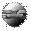 Otros Enlaces